30.20	DRAWING AND DESIGN (449)30.20.1  Drawing and Design Paper 1 (449/1)1.	(a)	Grid paper : used in the initial setting of a drawing by tracing. It saves time.		Tracing paper: used for copying or developing existing drawings. It saves time.											(2 ×1=2 marks)	(b)	EngineerDesigns structures and components.Makes engineering and management decisions.TechnicianImplements management and engineering decisions.Draughts and details drawings.					(2 ×1=2 marks)2.	(a)Identification of needs.Definition of problem.Search for possible solutions.Analysis.Decisions and specifications.				(Any 3 × ½ =1 ½ marks)(b)North point orientation.Stop valve.Cartridge fuse.Power point.						(Any 4 × ½  =2 marks)3.	(a)	Soft soldering: process of joining thin metal using filler material (solder) that		melts at a lower temperature than the parent metal.(b)	Brazing: joining base metals together using a filler rod which has a lower melting point than the metals. The filler rod is made to flow into the joint to provide a strong bond.(c)	Welding: joining by melting base metals and allowing them to fuse together.								(3 ×1=3 marks)4.				(4 marks)			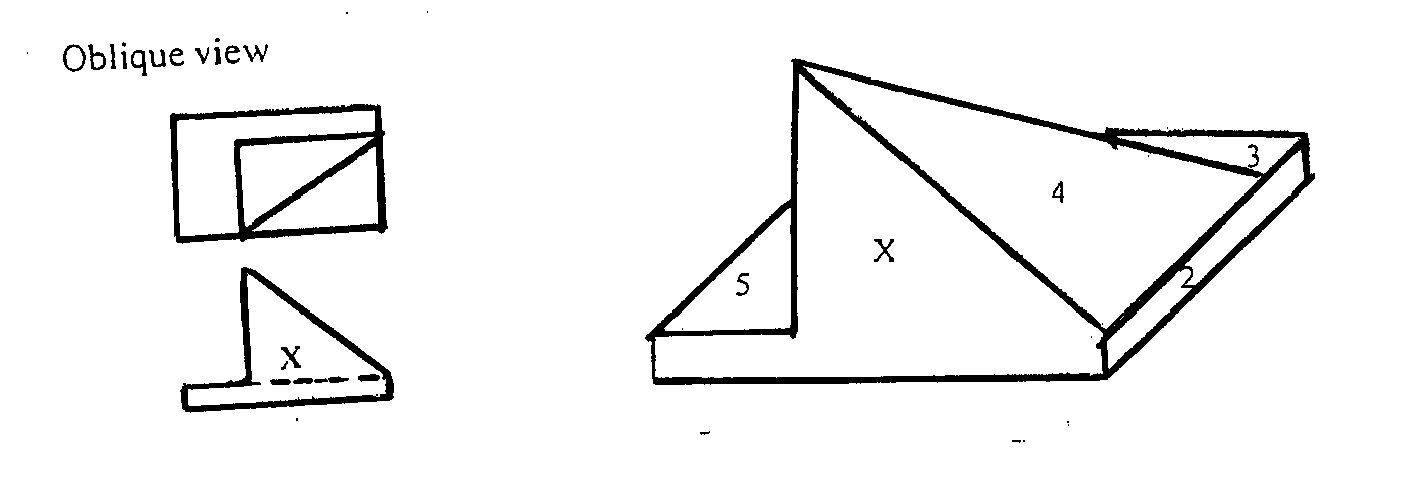 5.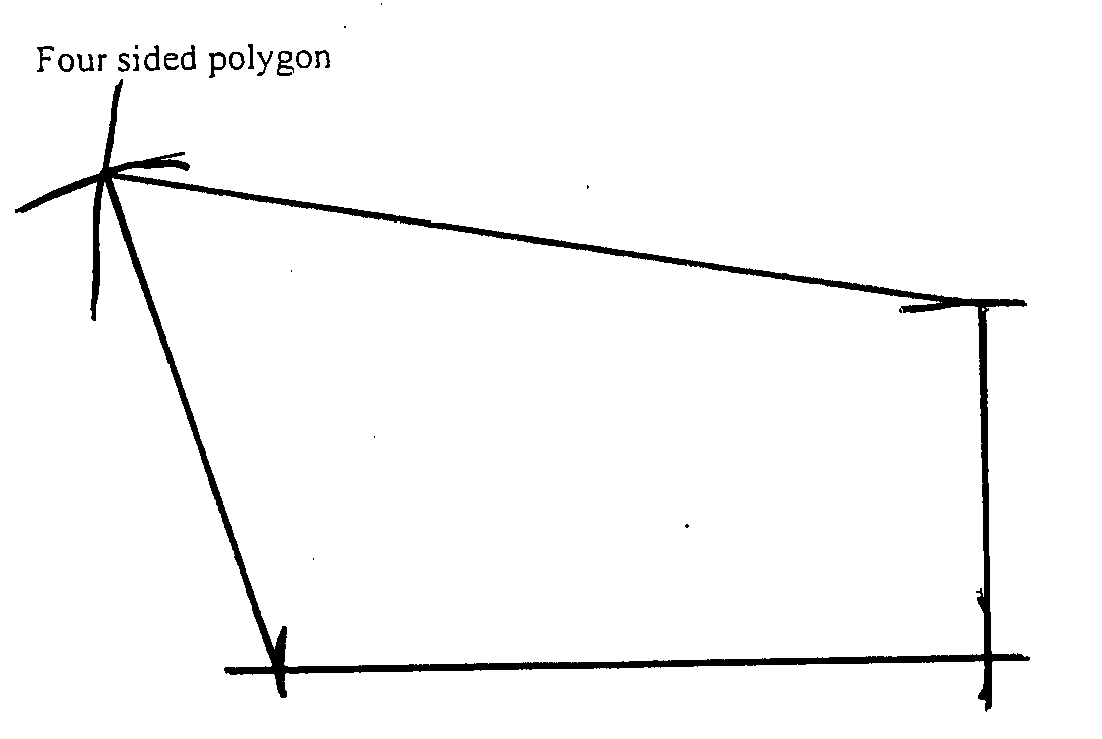 												(3 marks)6.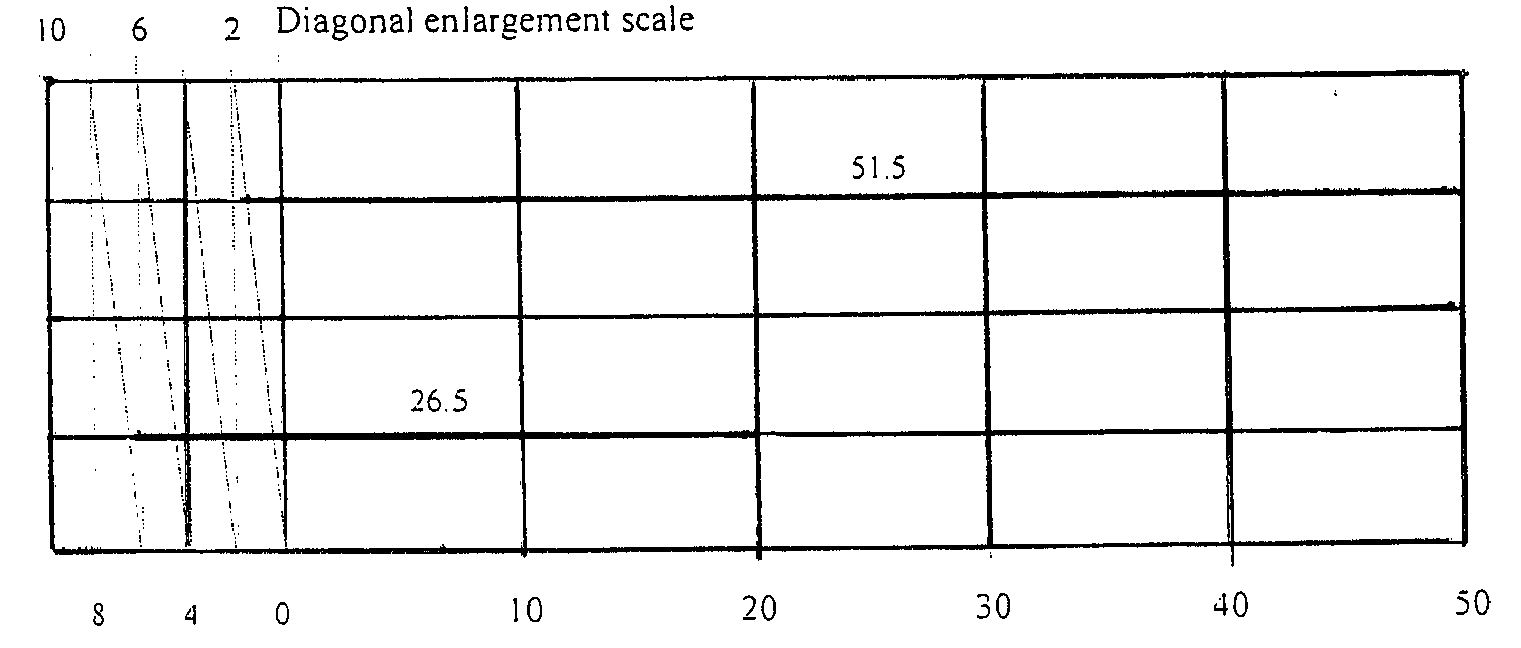 												(4 marks)7.	(a)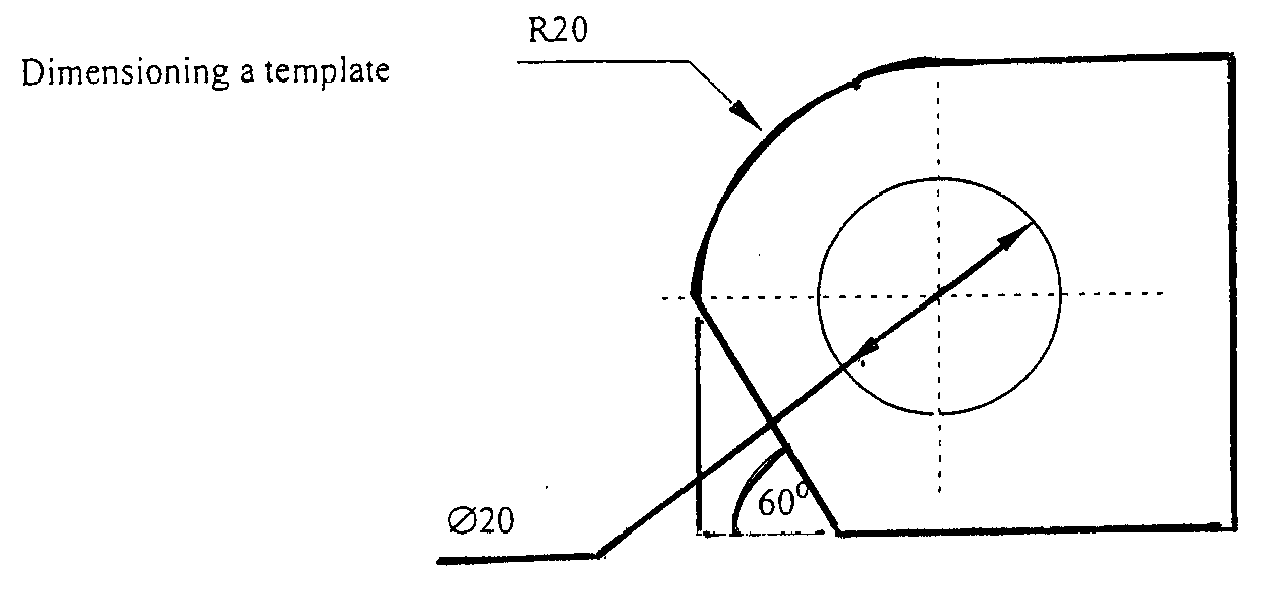 												(3 marks)(b)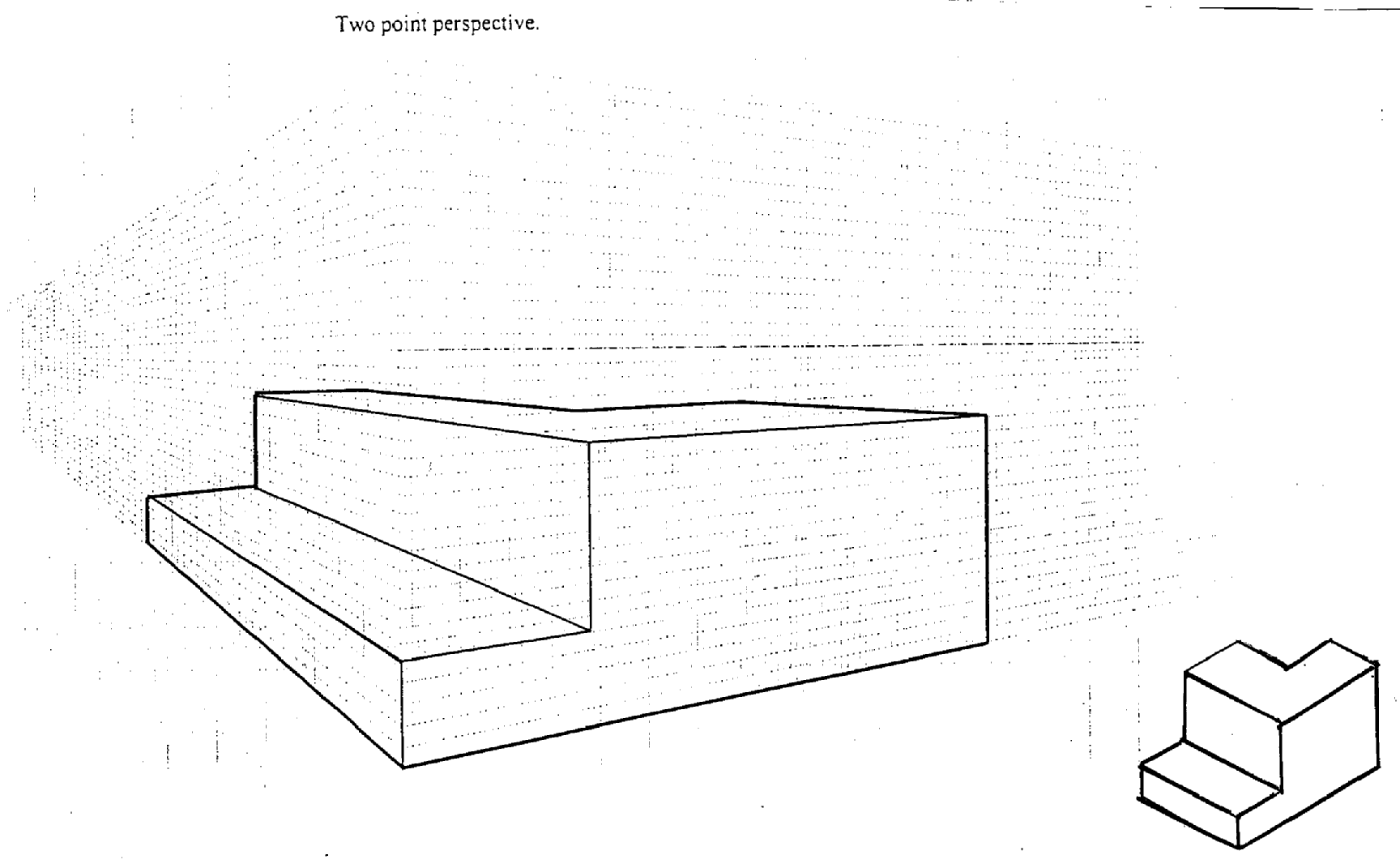 												(3 marks)8.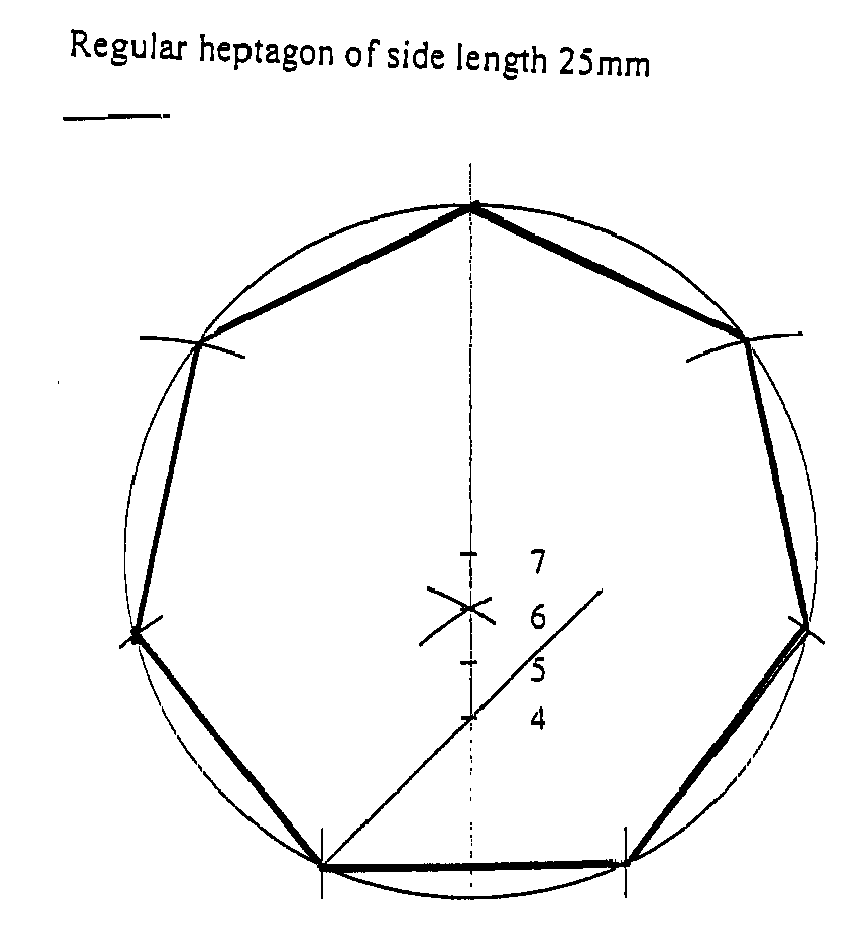 												(4 marks)9.	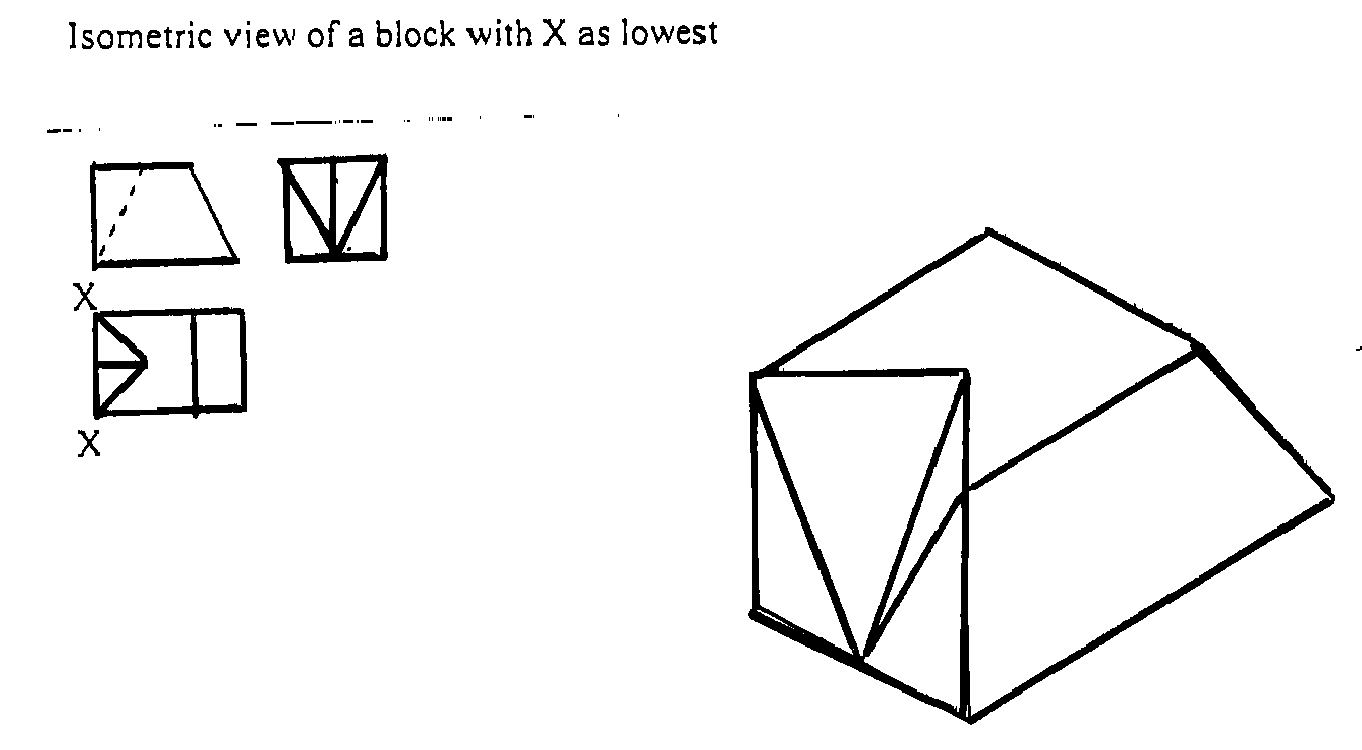 												(3 ½ marks)10.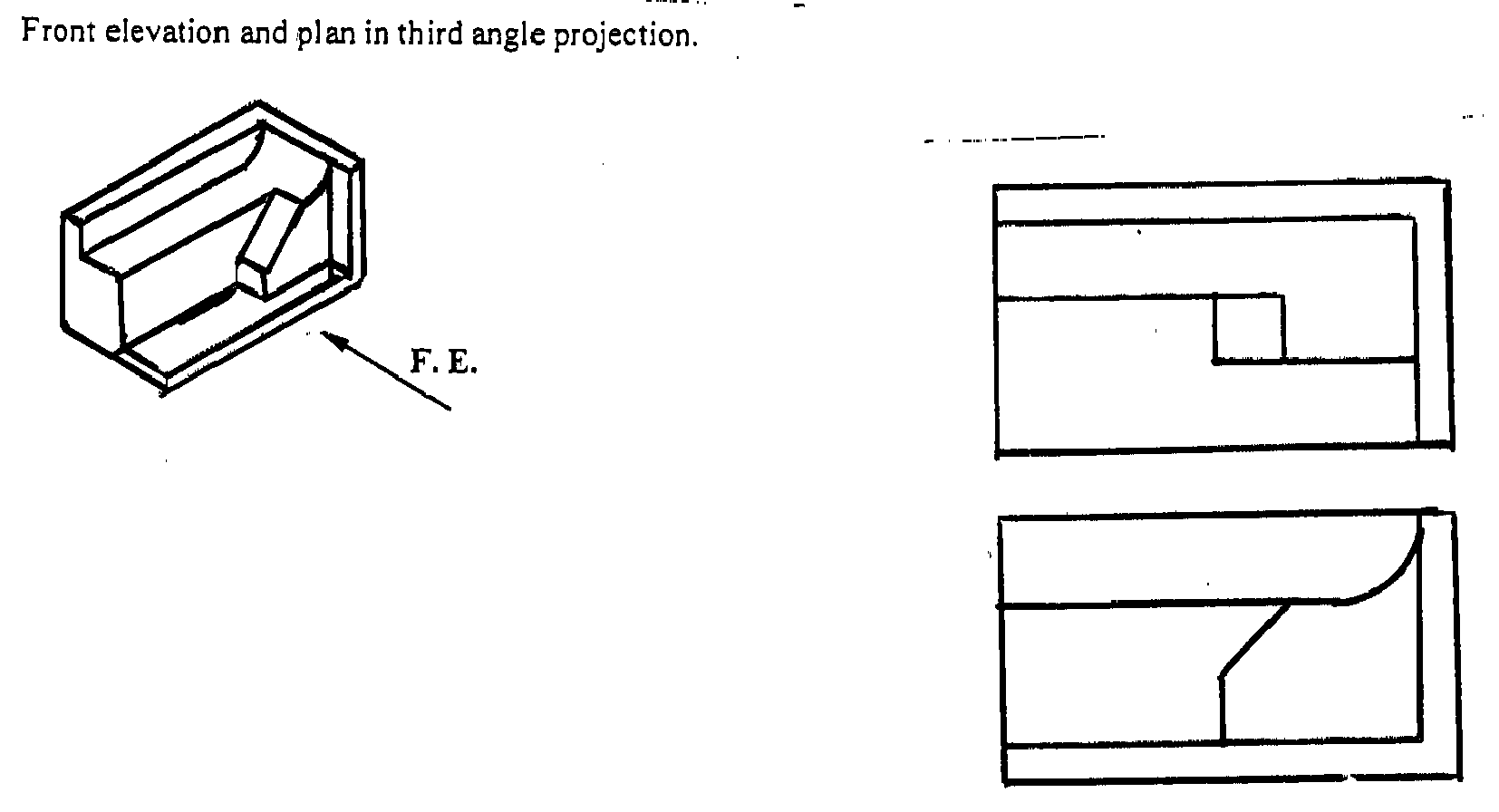 												(5 marks)11.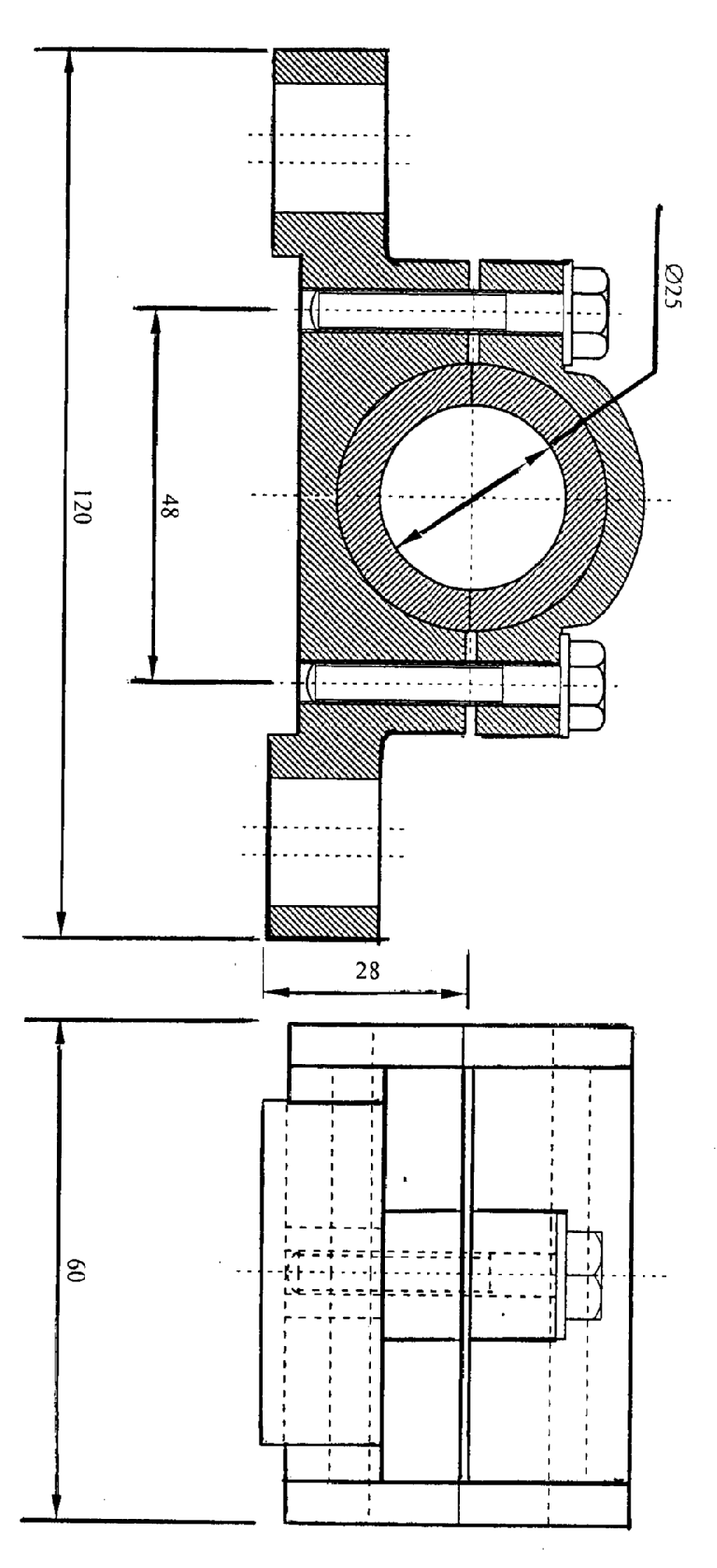 											(30 marks)12.	(a)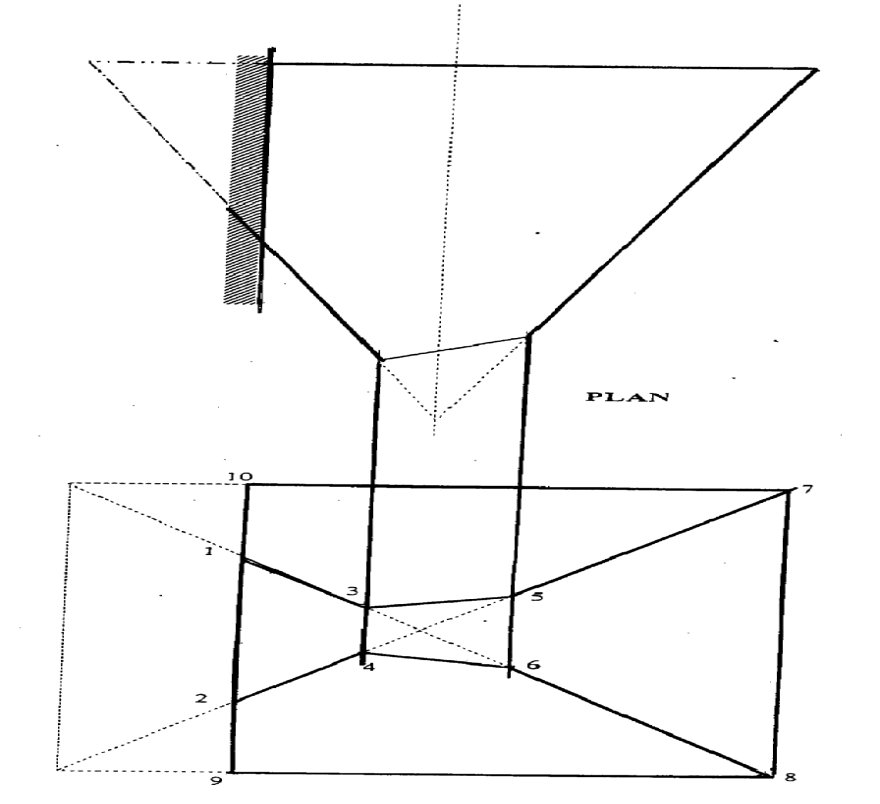 	(b)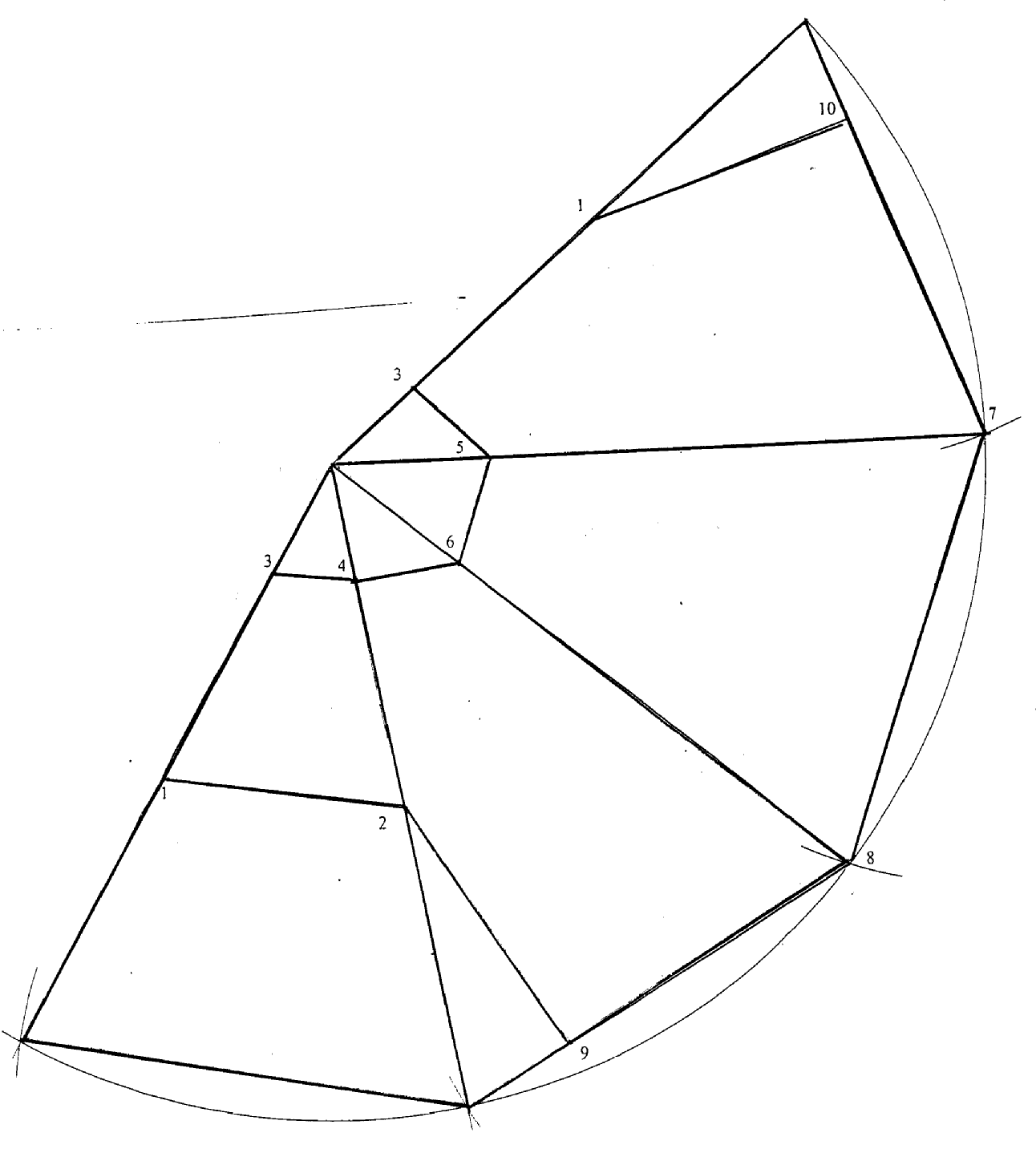 										(15 marks)13.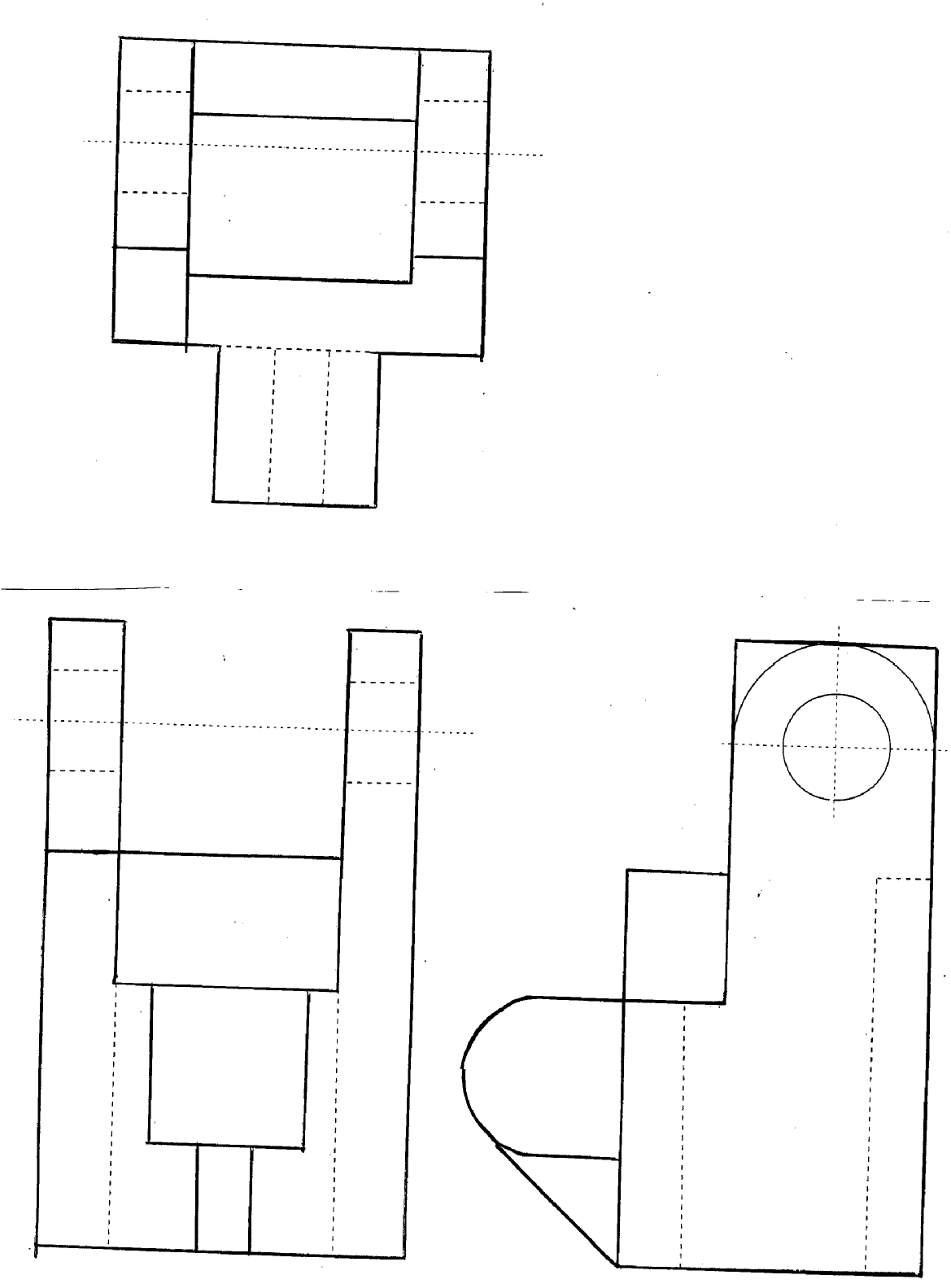 										(15 marks)14.(a)							(b)			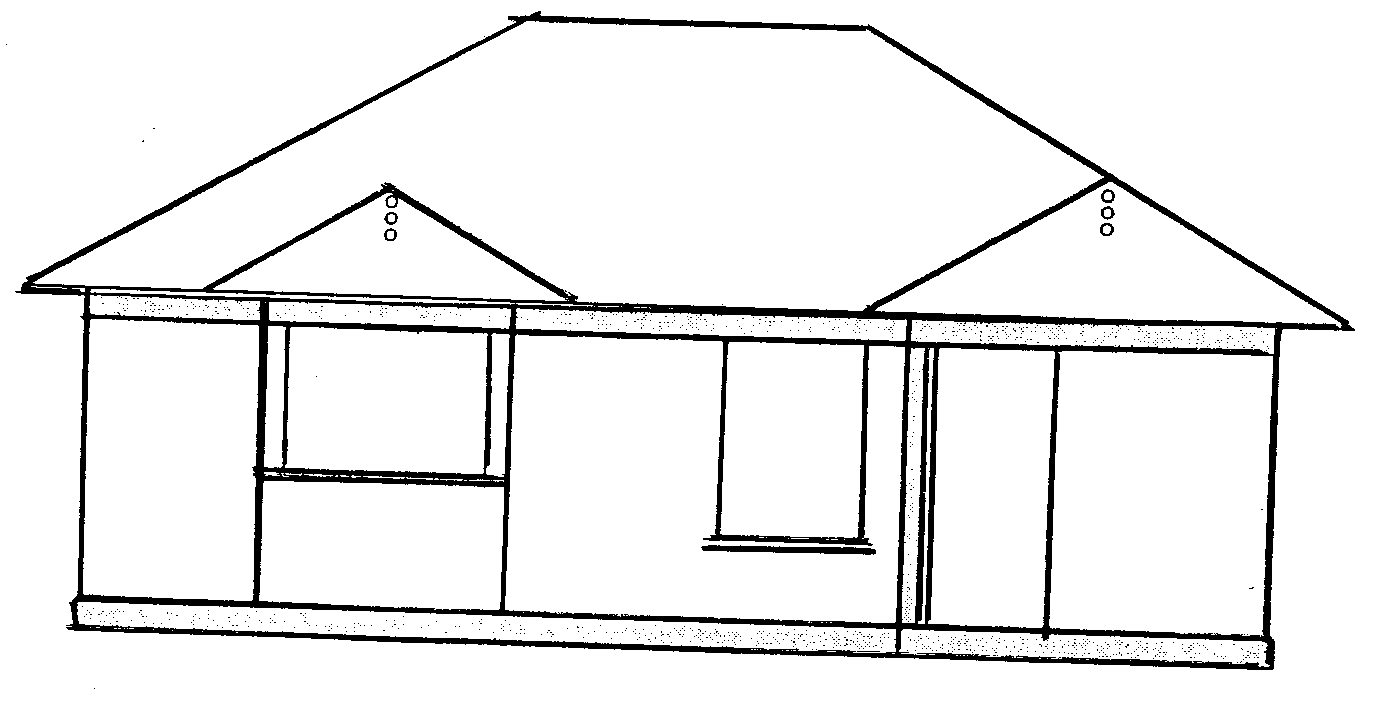 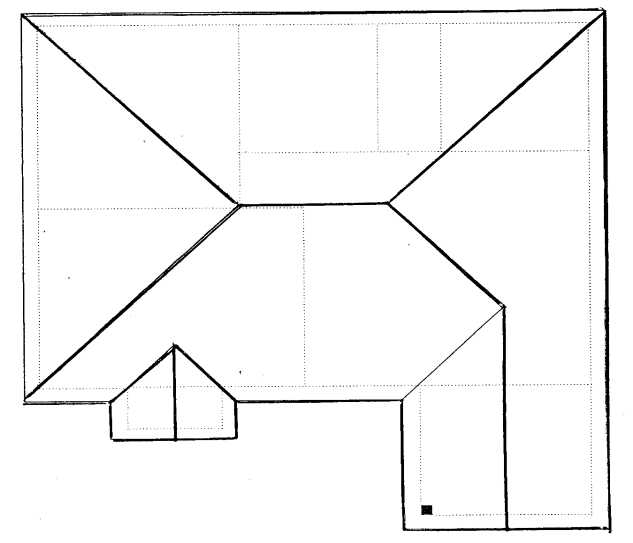 										(15 marks)